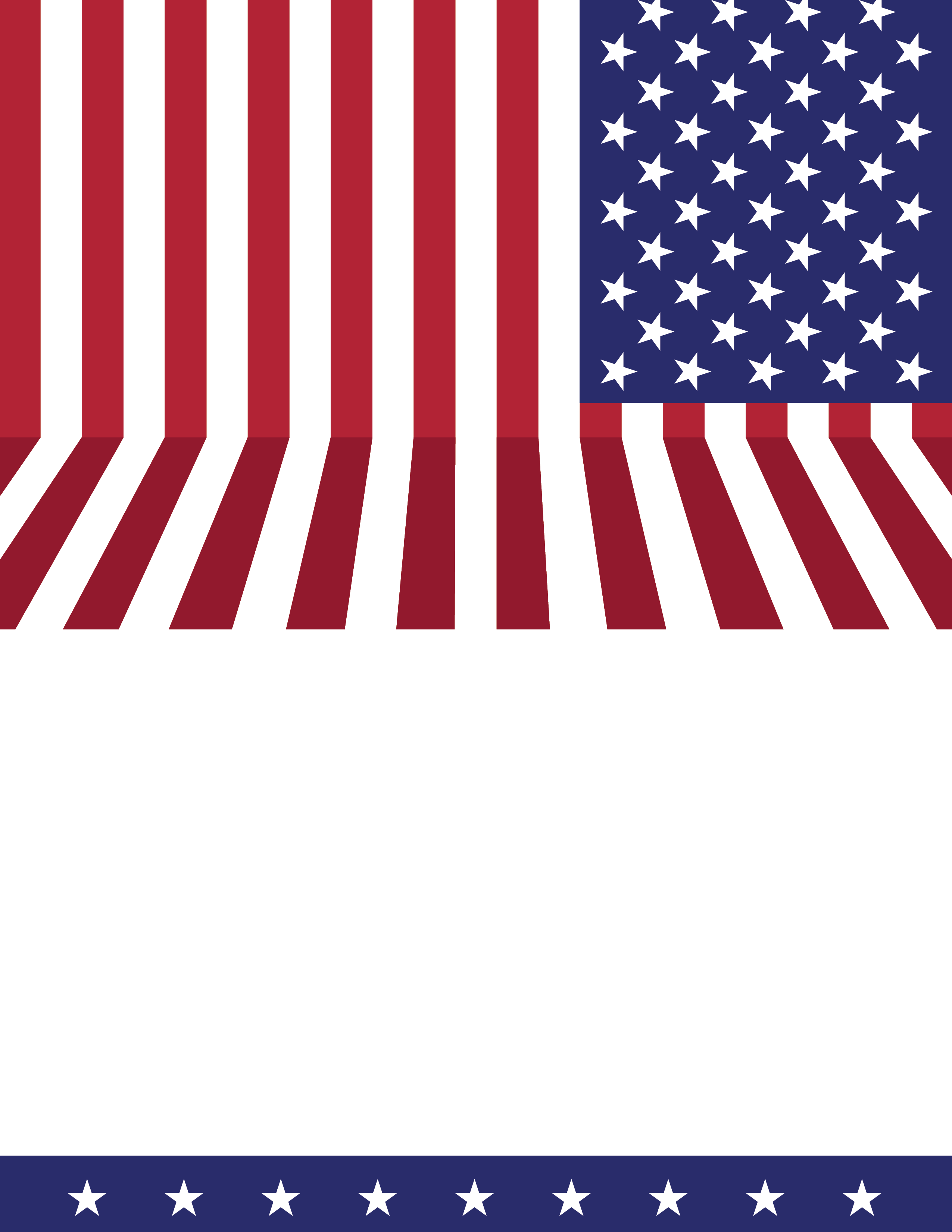 Legislative Evening with your DelegatesDate:  Wednesday, November 15, 2023            Time:  5:30 – 5:55 PM   Networking                       5:55 – 7:30 PM ProgramPrince Frederick Library Rooms 1-3RSVP/Register at https://calvertlibrary.libnet.info/event/9308623Sponsored by the League of Women Voters of           Calvert County and the Calvert County Library